«Давай лепить из теста»Не знаете чем занять ребёнка?Может быть слепить что-нибудь?Но закончился пластилин.Не беда.Есть выход-солёное тесто!Преимущества солёного теста перед пластилином и глиной: Можно приготовить в любой момент.Легко отмывается и не оставляет следов.Безопасно при попадании в рот.Не липнет к рукам при лепке.Можно сушить на воздухе.Можно лепить из окрашенного теста и можно расписать уже готовое изделие.Если покрыть лаком - сохранится на долго.С игрушками из соленого теста можно без боязни играть, они не потеряют форму.Этот материал приятный на ощупь, теплый, нежный, совершенно безвредный с точки зрения экологии и аллергенов.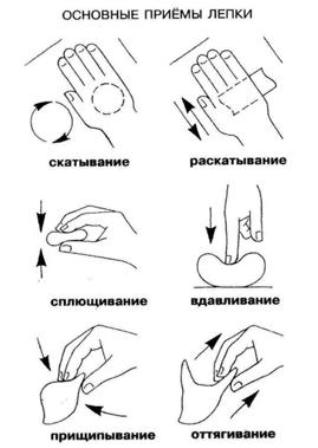 Лепка - это один из видов изобразительного творчества, в котором из пластических материалов создаются объёмные (иногда рельефные) образы и целые композиции. Техника лепки богата и разнообразна, но при этом доступна даже маленьким детям.Лепка является продуктивным видом деятельности, дающим зримый и осязаемый результаты. Полученный продукт можно увидеть самому, потрогать. Его интересно показать другим и получить одобрение. Благодаря этому ребенок чувствует себя созидателем и испытывает удовлетворение и гордость по поводу своих достижений.Занятия лепкой комплексно воздействуют на развитие ребёнка:повышают сенсорную чувствительность, т.е. способствуют тонкому восприятию формы, фактуры, цвета, веса, пластики;развивают воображение, пространственное  мышление, общую ручную умелость, мелкую моторику;синхронизируют работу обеих рук;формируют умение планировать работу по реализации замысла, предвидеть результат и достигать его;при необходимости вносить коррективы в первоначальный замысел.но самое важное и ценное заключается в том, что лепка наряду с другими видами изобразительного искусства развивает ребёнка эстетически. Он учится видеть, чувствовать, оценивать и созидать по законам красоты.Приготовление теста:Для приготовления теста понадобятся: соль «Экстра», пшеничная мука, вода.Перемешайте в миске 1 часть соли и 1 часть муки. Затем влейте 1/2 части воды и тщательно вымесите тесто.Для получения цветного теста в воду можно добавить акварель или гуашь.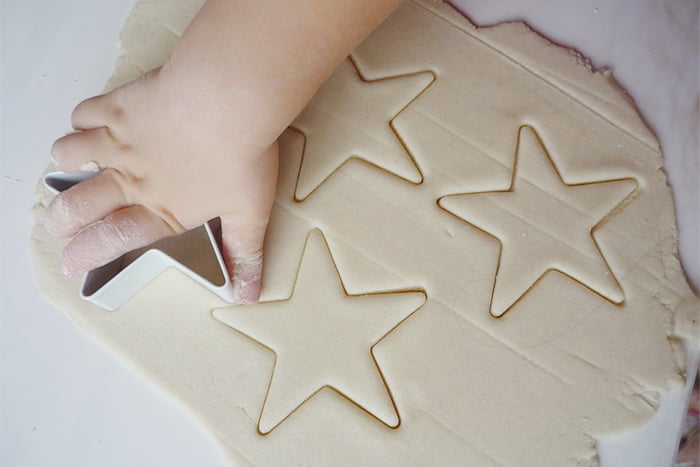 